                                                                                                                                                                                                        О Т К Р Ы Т О Е    А К Ц И О Н Е Р Н О Е     О Б Щ Е С Т В О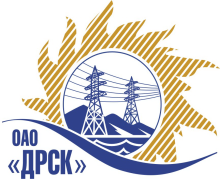 		Протокол выбора победителягород  Благовещенск, ул. Шевченко, 28ПРЕДМЕТ ЗАКУПКИ:Закрытый запрос цен на право заключения Договора на выполнение работ: Закупка № 45 лот № 9 ВЛ-0.4 кВ в г. Свободный (строительство) (заявители: Голиков А.В., ОАО "МТС")Закупка проводится согласно ГКПЗ 2014г. раздела  2.1.1 «Услуги КС» на основании указания ОАО «ДРСК» от  03.06.2014 г. № 139.	Планируемая стоимость: Лот № 9 – 532 651,03 руб. без учета НДС.	ПРИСУТСТВОВАЛИ:	На заседании присутствовало 8 членов Закупочной комиссии 2 уровня. ВОПРОСЫ, ВЫНОСИМЫЕ НА РАССМОТРЕНИЕ ЗАКУПОЧНОЙ КОМИССИИ: О признании предложений соответствующими условиям закупкиО признании предложений несоответствующими условиям закупки.О ранжировке предложений Участников закупки. 4. Выбор победителяРАССМАТРИВАЕМЫЕ ДОКУМЕНТЫ:Протокол вскрытия конвертов от 11.06.20134. № 385/УКС-В.Индивидуальное заключение Захарищевой Г.Л.Индивидуальное заключение Лаптева И.А.ВОПРОС 1 «О признании предложений соответствующими условиям закупки»ОТМЕТИЛИ:Предложения ООО "ДЭМ" (676450, Россия, Амурская область, г. Свободный, ул. Шатковская, 126), ООО "АСЭСС" (Амурская область, г. Благовещенск) ул. 50 лет Октября 228), признаются удовлетворяющим по существу условиям закупки. Предлагается признать данные предложения соответствующими условиям закупки.ВОПРОС 2 «О признании предложений несоответствующими условиям закупки»ОТМЕТИЛИ:Участник ООО "ЭЛМОНТ" (675000, Амурская область, г. Благовещенск, ул. Нагорная 19) (предложение на сумму 532 651,03 руб. без НДС) не подтвердил последнюю сделанную на ЭТП ставку. Предлагается отклонить данного участника от дальнейшего рассмотрения. ВОПРОС 3  «О ранжировке предложений Участников закупки»ОТМЕТИЛИ:В соответствии с требованиями и условиями, предусмотренными извещением о закупке и Закупочной документацией, предлагается ранжировать предложения следующим образом: ВОПРОС 4  «Выбор победителя»ОТМЕТИЛИНа основании вышеприведенной ранжировки предложений предлагается признать Победителем Участника, занявшего первое места, а именно: 	Закупка № 45 лот № 9 ВЛ-0.4 кВ в г. Свободный (строительство) (заявители: Голиков А.В., ОАО "МТС") - ООО "ДЭМ" (676450, Россия, Амурская область, г.Свободный, ул. Шатковская, 126) –  предложение на общую сумму – 529 893,94 руб. (цена без НДС). (625 274,85 рублей с учетом НДС). Дата начала работ: с 01 июля 2014г.  Дата окончания работ: 30 сентября 2014г.  Условия финансирования: Заказчик оплачивает выполненные работы с учетом стоимости материалов приобретенных Подрядчиком и указанных в подписанных сторонами актах выполненных работ (КС-2) в течение 30 календарных дней с момента подписания актов выполненных работ обеими сторонами. Гарантия на выполненные работы – 36 месяцев. Гарантия на материалы и оборудование – 36 месяцев.  Предложение действительно до 30 сентября 2014г.  	РЕШИЛИ:Предложения ООО "ДЭМ" (676450, Россия, Амурская область, г. Свободный, ул. Шатковская, 126), ООО "АСЭСС" (Амурская область, г. Благовещенск) ул. 50 лет Октября 228)  признать соответствующими условиям закупки.Предложение ООО "ЭЛМОНТ" (675000, Амурская область, г. Благовещенск, ул. Нагорная 19) отклонить от дальнейшего рассмотрения.Утвердить ранжировку предложений.1 место: ООО "ДЭМ"   г. Свободный;2 место: ООО "ЭЛМОНТ" г. Благовещенск.Признать Победителем закрытого запроса цен:Закупка № 45 лот № 9 ВЛ-0.4 кВ в г. Свободный (строительство) (заявители: Голиков А.В., ОАО "МТС") - ООО "ДЭМ" (676450, Россия, Амурская область, г.Свободный, ул. Шатковская, 126) –  предложение на общую сумму – 529 893,94 руб. (цена без НДС). (625 274,85 рублей с учетом НДС). Дата начала работ: с 01 июля 2014г.  Дата окончания работ: 30 сентября 2014г.  Условия финансирования: Заказчик оплачивает выполненные работы с учетом стоимости материалов приобретенных Подрядчиком и указанных в подписанных сторонами актах выполненных работ (КС-2) в течение 30 календарных дней с момента подписания актов выполненных работ обеими сторонами. Гарантия на выполненные работы – 36 месяцев. Гарантия на материалы и оборудование – 36 месяцев.  Предложение действительно до 30 сентября 2014г.ДАЛЬНЕВОСТОЧНАЯ РАСПРЕДЕЛИТЕЛЬНАЯ СЕТЕВАЯ КОМПАНИЯУл.Шевченко, 28,   г.Благовещенск,  675000,     РоссияТел: (4162) 397-359; Тел/факс (4162) 397-200, 397-436Телетайп    154147 «МАРС»;         E-mail: doc@drsk.ruОКПО 78900638,    ОГРН  1052800111308,   ИНН/КПП  2801108200/280150001№        385/УКС-ВП             «20 » июня 2014 годаМесто в ранжировкеНаименование и адрес участникаЦена и иные существенные условия1 местоООО "ДЭМ" (676450, Россия, Амурская область, г.Свободный, ул. Шатковская, 126)Цена: 529 893,94 руб. (цена без НДС)(625 274,85 рублей с учетом НДС).Дата начала работ: с 01 июля 2014г. Дата окончания работ: 30 сентября 2014г. Условия финансирования: Заказчик оплачивает выполненные работы с учетом стоимости материалов приобретенных Подрядчиком и указанных в подписанных сторонами актах выполненных работ (КС-2) в течение 30 календарных дней с момента подписания актов выполненных работ обеими сторонами.Гарантия на выполненные работы – 36 месяцев. Гарантия на материалы и оборудование – 36 месяцев. Предложение действительно до 30 сентября 2014г.2 местоООО "АСЭСС" (Амурская область, г. Благовещенск) ул. 50 лет Октября 228)Цена: 531 396,90 руб. (цена без НДС)(627 048,34 рублей с учетом НДС).Дата окончания работ: август-сентябрь 2014г. Условия финансирования: Расчет за выполненные работы производится путем перечисления денежных средств на расчетный счет «Подрядчика» или другими формами расчетов, не запрещенными действующим законодательством РФ, в течение 30 (тридцати) дней следующих за месяцем в котором выполнены работы, послед подписания справки о стоимости выполненных работ КС-3.Гарантия на выполненные работы – 36 месяцев. Гарантия на материалы и оборудование – 36 месяцев. Предложение действительно до 12 августа 2014г.Ответственный секретарь Закупочной комиссии: Моторина О.А.  «___»______2014 г._____________________________Технический секретарь Закупочной комиссии: Курганов К.В.  «___»______2014 г._____________________________